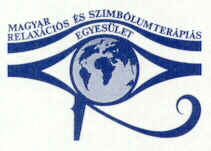 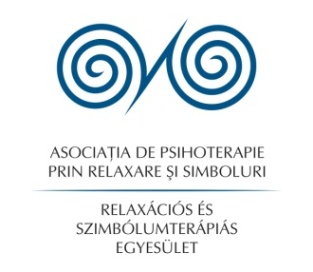 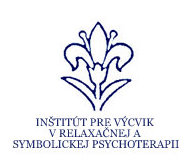 VIth International Congress of Relaxation and Symboltherapy2-3-4 July 2015Location: MOM Kulturális Központ1124 Budapest, Csörsz u. 18.Bionomical concept and future orientation in relaxation and symboltherapy	- research – training – methodology -	PRELIMINARY PROGRAMMEThursday (2nd July 2015)09:00 Registration10:00 Congress opening and welcome	Szombathelyi Éva: 25th anniversary of MRSzE, and the foundation of KORSzEF	Heinrich Wallnöfer: ICAT	Luis de Rivera:  ISATAP11:00-12:00 Plenary presentationsBagdy EmőkeÁllapotképek alkotása a szimbolumterápiás munkábanThe creation of state images in symboltherapyLa creación de imágenes de estadoen la terapia símboloCréation d’images sur la situation présentée dans le travail de thérapie symboliqueDer Platz und die Rolle der Zustandbildes in der Symboltherapie während meditativer und imaginationischer TrainingsGiovanni Gastaldo (Italy)Dall’Autos – geno alla bionomiaFrom Autos-geno to bionomy; Icons/symbols of experience packets in the journey towards bionomyDe Autos-geno a bionomíaDe l’auto-gène à la bionomieVon Autos-Geno bis den Grundsätze; Die Symbole der Erlebnispacketes an dem Weg nach dem BinomiaAntal Z. LászlóA szimbólumok szerepe a természet és a társadalom közötti harmónia kialakításábanThe role of symbols in harmonizing nature and societyEl rol de los símbolos en la armonización de la naturaleza y la sociedad.Le rôle des symbôles dans la création de l’harmonie entre la nature et la société Die Rolle der Symbole in der Gestaltung der Harmonie zwischen der Natur und GesellschaftIl ruolo dei simboli nell’armonizzare natura e  società12:30-13:30 Lunch break13:30-15:30 Section presentations (A) Birkás BélaModern koponyánkban kőkori elme lakik: a relaxáció, a rituálék és a szimbólumhasználat evolúciós pszichológiai elemzéseAncient minds in modern skulls: The possible contribution of the evolutionary psychology to therapy and practice Mentes antiguas en cráneos modernos: La posible contribución de la psicología evolutiva a la teoría y la prácticaL’esprit de l’âge préhistorique habite le crâne modern: l’analyse de la rélaxation, des rituels, et de l’usage des symbols á travers la psychologie évolutionniste.Ein altsteinzeitlicher Geist wohnt in unserem modernen Geist: die Rituale, die Nutzung des Symbolen...Antiche menti in teschi moderni: Il possibile contributo della psicologia evolutiva alla terapia e la praticaHegyi Johanna (Romania)AT élmények az archaikus lételmélet tükrébenAutogenic Training Experiences In The Light Of Archaic OntologyExperiencias de entrenamiento autógeno reflejados en la ontología arcaicaLes expériences du AT a travers le miroir de l’ontologie archaïqueErlebnisse des autogenes Trainings im Bezug auf die archaische OntologieEsperienze TA alla luce dell'ontologia arcaicaCarmine Grimaldi (Italy)Psicoterapia autogena e zen nella prospettiva del senso nella psicheAutogenic psychotherapy and zen from the perspective of the sense in the PsycheLa psychothérapie autogène et zen de la perspective du sens de l’âmeDie autogene Psychotherapie und das Zen aus dem Geschinktpunkt der psychisen ErkennungenGyárfás ÁgnesSzentek erőtartaléka a szimbólumSymbols as the fortitude of saintsSímbolos como reservas de fuerza de santosSymbôles comme réserves de force des saintsDas Symbol ist die Kräftereserve der HeiligenSimboli: riserve di forza dei SantiKovács Csilla„Legalább vágytam az egészre” (Foglalkozás szimbólumok elemzése)„At least I had the wish for the whole” An attempt to process occupational symbols“Al menos lo deseaba” (análisis de símbolos de ocupaciones) “ Au moins j’ai aspiré á la totalité”(L’analyse des symboles des occupations)„Mindestens habe ich das Ganze gesucht” (Die Analyse der Berufssymbolen)Pócza-Véger Petra, dr Dombi Edina, dr Kothenz Zsanett, dr Róka LászlóSzegedi Szimbólumterápiás Műhely: A szegedi Dóm tér és Fogadalmi Templom szimbolikájának vázlataWorkshop of Therapy of Symbols in Szeged: The Symbolism of The Dom Square and The Votive Church of SzegedTaller de Terapia de Símbolos en Szeged: El simbolismo de la Plaza del Catedral y La Iglesia Votiva de SzegedAtelier de thérapie symbolique à Szeged : le plan de l’aménagement symbolique de la place de l’église et de l’église votive à Szeged.Symboltherapie Werkstatt in Szeged: Die Skizze der Symbolik, dem Dóm Platz und der Fogadalmi Kirche in SzegedLaboratorio di Terapia dei simboli a Szeged: Il simbolismo della Piazza Duomo e la Chiesa Votiva di Szeged13:30-15:30 Section presentations (B) Szita BernadettA relaxációs-imaginációs módszerek alkalmazása veszélyeztetett terhességbenThe use of relaxation/imagery techniques in high-risk pregnanciesEl uso de técnicas de relajación / imaginería en embarazos de alto riesgoApplication des méthodes de relaxation et visualisation en cas de grossesse à risquesDie Anwendung der Methoden mit der Relaxation un der Einbildung bei gefährdeter SchwangerschaftL'utilizzo di tecniche di immaginazione /  rilassamento in gravidanze ad alto rischioRappold P. SzidóniaTermékenységi nehézséggel küzdő nők jövőképe – Barangolás belső tájakonVisions of sterile women – wandering on inner regionsVisión de las mujeres estériles - vagando en regiones interioresLa vision de l’avenir chez les femmes souffrantes de troubles de la fertilité  – balade dans le paysage intérieurDas Zukunftsbild der Frauen mit Fruchtsbarkeitschwierigkeiten – selbstbezogener innerer StreifzugVisione di donne infertili -  errare in regioni interneÖrdögh Csilla, Szűcs OrsolyaRelaxációk, vezetett meditációk és mesék alkalmazása a várandósság során, az anyaságra és a szülésre való felkészülésbenThe usage of relaxation, guided meditation and fairy tales for pregnant women in preparation for motherhood and birth-givingEl uso de relajación, meditación guiada y cuentos para mujeres embarazadas en la preparación para la maternidad y el parto Les relaxations, les méditations guidés et l’application des contes pendant la grossesse, et dans la préparation à l’accouchement et la maternitéVerwendung der Relaxation, geführte Meditation und Märchen in der Schwangerschaft und unter der Vorbereitung auf die Mutterschaft und die GeburtL'utilizzo di rilassamento, meditazione guidate e fiabe per donne durante la gravidanza, in preparazione alla nascita e a diventare madriErdei Ildikó, Nagyné Sivák Ildikó„Csak még egyszer gyere elő a résből, hol elbújtál, gyerekkorom,” Gyermekkori szülői gyász: felnőttkori kivetülés szimbólumok és álmok mentén„Just once more come out of that rift, wherein you’ve been hiding, my dear childhood..” Adulthood projection of childhood grief for parental loss into symbols and dreams”Sólo una vez más sale de esa grieta, donde has estado escondiendote, mi querida infancia.” Projección del dolor por perder los padres en la infancia en símbolos y sueños en la edad adulta. „Oh! Mon enfance sors encore une fois de ta cachette” le deuil á cause de décès des parents projeté dans les symbôles et dans les rêves de la personalité adulteNur noch einmal komm von der Ritze aus wohin hast du dich versteckt, meine KinderzeitMohl HajnalSzületések kapujában - A relaxáció, mint fáklya a világok között In the gateway of birth – relaxation as a torch-light between worldsEn la puerta de nacimientos – relajación como linterna entre mundosA la porte des naissances – La relaxation comme un flambeau entre les universIns Tore der Geburten - Die Relaxation als die Fackel Zwischen den Blumen -13:30-15:30 Section presentations (C) Koike Kazuyoshi (Japan)The body's responses to a stress stimulus at the time of acquisition of the autogenic training (in comparison with beta-blockers)Keresztes MargitBelső tanácsadót vizualizáló és standard imaginációs hipnorelaxáció hatása a neuromuszkuláris és a neuroendokrin rendszerre stresszes hallgatókban és szorongó betegekbenImpact of hypnorelaxations with standard or “inner adviser” imagination on the neuromuscular and on the neuroendocrine systems in stressed students and in anxious patientsEl efecto dehipnorelaxacióncon la exhibicióndeun asesorinterno ola imaginaciónestandar enel sistemaneuromuscular yneuroendocrinoenestudiantes bajo estrésy en pacientes conansiedad.L’influence de la hypno-relaxation et de l’imagerie dans la visualization du guide interieur sur les systèmes neuromusculaires et neuroendocrines dans les patients souffrant du stress et de l’anxiétéEffetti dell ipno-rilassamento sul sistema neuromuscolare e neuroendocrino negli studenti stressati e pazienti ansiosi, utilizzando standard rilassamento e pazienti ansiosi, utilizzando standard rilassamento e visualizzando un consulente internoNagy AlexandraAutogén tréning hatékonyságának mérése pszichofiziológiai módszerekkel a kardiológiai rehabilitációban, egy esettanulmány bemutatásán keresztülThe effects of Autogenic Training in cardiologic rehabilitation, measured by psychophysiological methods - a case studyLa efectividad del entrenamiento autógeno en la rehabilitación cardiológica, medido por métodos psicofisiológicos - caso de estudioLa mesure de l’efficacité de AT par des outils psychophysiologique dans la réhabilitation cardiologique.Messen der Wirksamkeit des autogenen Trainings mit psychophysiologischer Methode in der kardiologischen Rehabilitation durch Vorstellung einer FallstudieGli effetti del Training Autogeno nella riabilitazione cardiologica, misurati con metodi psicofisiologiciEdith Rom (United Kingdom)Autogenic training (AT) for prevention of chronic eye disease: Integrating different medical specialities and newer investigative techniques for a deeper understanding of the processes underlying chronic disease processes and ATEl entrenamiento autógeno (AT) en la prevención de la enfermedad crónica en los ojos: La integración de diferentes especialidades médicas y técnicas de investigación nuevas para una comprensión más profunda de los procesos que subyacen a los procesos de enfermedades crónicas y  a ATLe TA dans la prévention des maladies chroniques des yeuxVorbeugung der chronischen Augenkrankheiten mit der Hilfe des autogenen Trainings:  Integration der unterschiedlichen medizinischen Spezialisationen und Forschungsprozeduren, für tiefere Erfassung der chronischen Krankheiten und der hintergründigen Prozesse des autogenen TrainingsTraining autogeno (AT) per la prevenzione delle malattie croniche degli occhi: Integrazione di diverse specialitá mediche e nuove techniche d'indagine per una più profonda comprensione dei processi sottostanti della malattia cronica e il TAGács BorókaAz autogén tréning hatása a fájdalomélményreThe effect of Autogenic Training on painEl efecto del entrenamiento autógeno en el dolorL’influence du training autogène sur la souffranceDie Wirkung des autogenen Trainings auf das SchmerzerlebnisL'effetto del training autogeno sul doloreZsombók TeréziaAz AT neurokémiai és neurofiziológiai hatása a fejfájással küzdő betegeknélNeurochemical and neurophysiological effects of AT in headache patients Efectos neuroquímicos y neurofisiológicos de AT en pacientes con cefaleaLes effets neurochimique et neurophisiologique de AT chez les malades à mal de têteDie neurochemische und neurophysische Wirkung des autogenen Trainings bei den Kranken mit KopfschmerzenEffetti neurochimici e neurofisiologici del TA in pazienti con mal di testa15:30-16:00 Coffee break16:00-18:00 WorkshopsTóbiás Imre, Nagy Mária MagdolnaZeneterápiaMusic therapyTerapia de músicaMusicothérapieDie MusiktherapieMusicoterapiaArcangela Miceli (Italy)Ludosofia e mito: riflessioni sulle analogie tra l'autoesplorazione simbolica e quella autogena - Segue il gioco filosofico “Il giardino delle Esperedi”, ispirato al mitoLudosofia and myth: reflections on the similarities between the symbolic and the paths of self-exploration and relaxation traning autogenousLudosophie et mythes: analogies des chemins en soi et la symbolique du TALudosofia y el mito: reflexiones sobre las similitudes entre lo simbólico y la auto-exploración  - Sigue el juego filosófico "El jardín de Esperedi", inspirado en el mitoLudosofia und der Mythos: die Ähnlichkeiten welche spiegeln sich zwischen dem Pfade der sich Entdeckung und dem Symbol des relaxationischen autogenen TrainingsSzamosi Judit„Mozgásban, állandó változásban” - Body Time Workshop“In movement, in continuous change” – Body Time Workshop„En movimiento y cambio constante” – Body Time Workshop„En mouvement, en transformation permanente” - Body Time Workshop„In Bewegung, in beständige Veränderung” – Body Time Workshop"In movimento, in cambiamento continuo" - Body Time Workshop16:00-18:00 Roundtable forumThe role of autogenic formulas - international roundtableEl rol de las fórmulas autogénicasLe rôle des formules autogènesDie Rolle der autogenen FormelnIl ruolo delle formule autogeneLuis de Rivera (Spain), Heinrich Wallnöfer (Austria), Edith Rom (United Kingdom), Czimmermann Éva (Hungary)Friday (3rd July 2015)10:00-12:30 Plenary presentationsSzőnyi GáborMivé leszek? – Pszichoterápiás kompetencia és karrier a kutatások tükrébenWhat will I be? Psychotherapy competence and career mirrored by research¿Qué voy a ser? Competencia psicoterápica y carrera reflejada por la investigaciónQu’est que je vais devenir ? La compétence psychothérapeutique et la carrière dans les recherches Was werde ich sein? – Psychotherapeutische Kompetenz und Karriere im Bezug auf die ForschungChe cosa diventerò? Competenza di psicoterapia e carriera specchiata dalla ricercaMagdalena Linhardt (USA), Magda Nisponska (Czech Republic)Cross-cultural psychology teaching and language as symbolsEnseñanza transcultural de psicología y la idioma como símboloL’enseigement transculturel de  la psychologie et la langue comme symbôleDie Sprache als Symbol der interkulturellen PsychologieschulungInsegnamento della psicologia cross-culturale. Lingue come simboliGünter Krampen (Germany)Autogenes Training in der Behandlung von Depressionen Autogenic Training in the Treatment of DepressionLe TA dans le traitement de la dépressionEl entrenamiento autógeno en el tratamiento de depresión Autogenes Training in der Behandlung von Depressionen Training autogeno nel trattamento della depressioneMiranda Ottobre (Italy)Iter di Training Autogeno in quattro stadi e modello metapsiclogico Gastaldo/OttobreAutogenic Training in four stages and Gastaldo/Ottobre metapsychological modelEntrenamiento autógeno en cuatro etapas y modelo metasicológico Gastaldo / Ottobre para el iter de Autos-geno a BionomíaLe TA en quattre étapes et le modèle métapsychique Gastaldo/Ottobre Das autogene Training in vier Treppen / Ottobres metapsychologisches Modell12:30-13:30 Lunch break13:30-15:30 Section presentations (A) Varga JózsefIntegrált relaxációs programok egyetemi hallgatóknakIntegrated relaxation courses for medical studentsCursos de relajación integradas para los estudiantes de medicinaLes programmes de relaxations intégrés pour les étudiants universitaires. Integrierte Relaxationsprogramme für StudentenPercorso di rilassamento integrato per studenti di medicinaHartung IstvánPszichodinamika és imagináció pedagógusok relaxációs sajátélmény kiképzőcsoportjábanPsychodynamics and imagination in teacher’s therapy experience in relaxation training groupPsicodinámica y la imaginación en terapia de experiencia de la maestra en el grupo de entrenamiento de relajación Le caractéristique de la psychodynamique, et de l’imagerie dans les séances/ vecus de relaxation des pédagogues dans le cadre du programme de formation. Psychodynamik und Imagination in Selbsterfahrungs – und Ausbildungsgruppen über Relaxation für PädagogenPsicodinamica e immaginazione in un gruppo di formazione di insegnanti con il metodo di rilassamentoNótin ÁgnesA Diákrelaxáció bevezetése a középiskolai munkábaThe introduction of a student relaxation program into the high school routinesLa introducción de un programa de relajación para estudiantes en las rutinas de la escuela secundariaL’introduction de la relaxation parmi les élèves d’écoles secondairesDie Einführung der Schülerrelaxationen in der Edukation in der MittelschuleL'introduzione del programma di rilassamento dei studenti in liceoHegedűsné Joós KatalinA mese hatása a kamaszok világképének alakulásáraThe experience of the tales works as a tool for shaping the personality by relaxation activitiesL’influence des contes sur la formation d’une vision du monde chez les adolescentsDie Wirkung des Märchens auf den Weltbildsverlauf von TeenagernL'effetto della fiaba sullo  sviluppo  della percezione del mondo adolescenzialeDrahos MariannA fenntartható fejlődéshez kapcsolódó vizualizációs gyakorlatok hatása a kisiskolás és középiskolás gyermekekreEffects of visualizations related to sustainable development on primary school and secondary school childrenEfectos de las visualizaciones acerca del desarrollo sostenible en niños de escuela primaria y secundaria.L’influence du développement durable par des exercices de la visualisation sur les enfants de l’école primaire et secondaireDie Wirkung der Visualisationsaufgaben im Rahmen der Nachhaltigen Entwicklung auf die Klein- und MittelschülerL'effetto degli esercizi di immaginazione connessi allo sviluppo sostenibile sui ragazzi della scuola primaria e scuole medie13:30-15:30 Section presentations (B)Kenézné Ádám ZsuzsannaAz interaktív relaxáció jelentősége súlyos mentális retardációs és autisztikus állapotok stabilizálásában, fejlesztésébenSignificance of interactive relaxation in the stabilization and development of serious intellectual disability, autistic states La importancia de la relajación interactiva en la estabilización y desarrollo de estados graves de retrasos mentales y autísticosL’importance de la relaxation interactive dans les cas de retard mental sévère : l’amélioration et la stabilisation d’un cas d’autisme. Die Wichtigkeit der interaktiven Relaxation zur Stabilisierung und Entwicklung der autistisch,mentalen und schwer behinderten ZuständeImportanza del rilassamento interattivo nella stabilizzazione e nello sviluppo in gravi disabilità intellettiva, degli stati autisticiKiss AnnaA báránybőrbe bújt farkas esete az autogén tréninggelThe case of the wolf in sheep’s skin with autogenic trainingEl caso del lobo con piel de oveja con el entrenamiento autógena.Le cas de loup caché dans la peau de l’agneau durant le training autogèneDie Affäre des Wolfes in dem Kelid des Lammes mit dem autogen TrainingSchwanner ZitaJöjj velem titkos kertembe, Kedvesem! (Előadás, esetbemutatás, szimbólumterápia párokkal)Come with me to my secret garden, Love (Presentation, case study, symboltherapy with couples)„Ven con migo a mi jardín secreto, Amor!” (Presentación, estudio de caso, relajación de pareja)„Viens avec moi, mon chéri, dans mon jardin secret” (Présentation, présentation d’un cas d’étude, rélaxation en couple)„Komm mit mir in meinen heimlichen Garten, Mein Schatz!” (Vortrag, Demonstration der Fallstudies, paarige Relaxation)„Vieni con me nel mio giardino segreto, Amore” (Relazione, presentazione di un caso, rilassamento in coppia)Ruth Naylor (USA)Self-balancing Sanctuarying: A Grounded Theory of Autogenic Training for AnxietyAuto-equilibrio en busca de refugio: a muestreo teórico de entrenamiento autógeno para ansiedad Création de se tenir en équilibre: théorie du traitement de l’angoisse dans le TADie Theorie der Verwaltung des autogenes Training bei  AngststörungenAuto-bilanciamento come rifiugio:  Grounded Theory di Training Autogeno per l'ansiaLeindler MilánEvés- és testképzavarban szenvedők szimbolikus világaSymbolic world of patients with eating or body image disorders Mundo simbólico de pacientes con trastornos de la alimentación o la imagen corporalLe monde symbolique des personnes souffrant de troubles d’alimentation et l’image du corpsDie symbolische Welt der Ehrnährungs- und KörperbildgestörtenMondo simbolico di persone con disturbi dell'immagine corporea e disturbi alimentaridr Kőpájer Gabriella„A főnixmadár” - újjászületés egy pszichotikus epizódbólThe Phoenix – rebirth after a psychotic episodEl Phoenix - renacimiento después de un episodio psicóticoLe Phénix – le rétablissement à la suite d’une épisode psychotique„Der Phönix” – Neugeburt aus einer psychotischen Episode"La Fenice" - Rinascimento da un episodio psicotico13:30-15:30 Section presentations (C)Helen Gibbons (Australia)Creative Autogenic Therapy for short term, intensive therapy (EAP): Police in AustraliaTerapia Autógena creativa para la terapia breve e intensivaLe méthode TA prouvé et adapté pour les policiers par le système de sécurité socialeKreatives, autogenes Training in kurze, intensive TherapieTerapia autogena creativa di breve termine, terapia intensivaGyőrffy ÁgnesA katona kiállása és megjelenítése a filmen - a hős archetípusaiThe posture and representation of the soldier in the movies - the archetipes of a heroLa postura y representación del soldado en las películas – los  arquetipos del héroeLa représentation du soldat dans le cinéma – l’archétype de l’héroDie Darstellung der Soldaten in den Filmen – die Urformen des HeldenIl portamento del soldato e la sua rappresentazione nei film - gli archetipi dell'eroeRóka LászlóRelaxáció az áldozatsegítésben – Szimbólumterápiás képek és autogén relaxációs elemek használata krízisintervenciós foglalkozásokon az áldozatsegítés területénRelaxation in victim support- Usage of symbol therapeutic imagery and autogenic relaxation elements during crisis intervention sessions in the field of victim supportRelajación en apoyo a las víctimas - El uso del símbolo de la imaginería terapéutica y elementos de relajación autógena durante las sesiones de intervención de crisis en el ámbito de apoyo a las víctimasLa relaxation dans l’assistance des victimes – L’utilisation des images symbôle-therapique ainsi que des éléments du relaxation du TA dans l’intervention du crise auprès des victimes Relaxation in der Opferunterstützung – die Benutzung des symboltherapeutischen Bildes und der Elemente des autogenen Trainings in der Tätigkeit der Krisenintervention in der Sphäre der OpferunterstützungRilassamento nel sostegno delle vittime - utilizzo di immagini del terapia dei simboli ed elementi di rilassamento durante le sessioni di intervento di crisiPap ErikaLegendás kötelékek - egy divatos internetes társasjáték szimbolikája Legendary ties - popular modern online gamesLazos legendarios – juegos online popularesLiens légendaires - le symbolisme d’un jeu de société populaire en ligneLegendäre Verbindungen – die Symbolik des modischen online GesellschaftsspielsLegami legendarie - il simbolismo di un gioco popolare onlineIgaz BálintSportogén Tréning, avagy csoportos terápia nemzetközi szintű versenysportolóknálSportogenic Training – group therapy of international level sportsmenLe training „sportogène” où la thérapie de groupe chez les sportifs professionnels au niveau internationalSportogenes Training, oder Gruppentherapie bei Sportlern, die auf internationalen Wettbewerben teilnehmenTraining "sportogeno", oppure terapia con i sportivi di livello internazionale15:30-16:00 Coffee break16:00-18:00 WorkshopsHeinrich Wallnöfer (Austria)Analytische Oberstufe: Presentation und SelbsterfahrungAnalytic advanced level: Presentation and self-experienceLeindler MilánA gyurmában rejlő diagnosztikai és terápiás lehetőségek, különös tekintettel a testkép zavarairaThe diagnostic and therapeutic chances of plasticine, especially in body image disorderLas posibilidades diagnósticas y terapéuticas de plastilina, especialmente en el trastorno de la imagen corporalLes possibilités diagnostiques et thérapeutiques dans le pâte à modeler, axés sur le traitement de troubles de l’image du corpsDiagnostische und therapheutischen Möglichkeiten der Knettmasse, besonders in Hinsicht auf KörperbildstörungenPossibili valori diagnostici e terapeutici del pongo, con particolare riferimento ai disturbi dell'immagine corporeaKomáromi Erzsébet, Pap ErikaÉrzelmi szótár – sajátélményű művészetterápiás műhelyEmotional dictionary - workshopDiccionario emocional - taller de terapia de arteDictionnaire émotionnelle: Atelier de thérapie d’art basé sur le vécu personnel Das emotionale Wörterbuch  – Selbsterfahrung in der therapeutischen Kunstwerkstatt16:00-18:00 Roundtable forumA stresszkezelés és relaxáció helye a „Teljeskörű iskolai egészségfejlesztés”-benStress management and relaxation in school based health promotionEl manejo del estrés y la relajación en la promoción de la salud en escuelasLa place de la relaxation et le traitement du stress dans le curriculum scolaire du développement de la santéDie Stelle der Stressbehandlung und der Relaxation in der ganzheitlichen Gesundheitsentwicklung der SchulenGestione dello stress e rilassamento nelle scuoleVarga József, Bagdy Emőke, Goschi Gabriella, Hartung István, Németh Piroska, Stiblár ErikaSaturday (4th July 2015)09:30-11:30 Luis de Rivera (Spain)From autogenic training to autogenic PsychotherapyDesde el entrenamiento autógeno a Psicoterapia autógenoDu Training Autogène  à la PsychothérapieVon dem autogenen Training bis der PsychotherapieDal training autogeno alla psicoterapia autogenaSzőnyi MagdaA hozzáértés személyes megjelenítése foglalkozási és tanulási szimbólum-alkotássalForming personal images of expertise through occupation- and learning-symbolsLa formación de imágenes personales de experiencia a través de símbolos de ocupación y aprendizajeCréation de symbôles personnels de sa profession et de ses études pour la requête de l’expertiseDarstellung der persönlichen Kompetenz mit der Hilfe der Erschaffung von Beruf- und LernsymbolenRappresentazione personale della competenza, formando simboli di occupazione e di apprendimentoJuri Kropotov (Russia)Functional neuromarkers in healthy and diseased brainNeuromarcadores funcionales en el cerebro sano y en el enfermoNeuromarquers fonctionnels dans le brain sain et maladeFunktionale Neuromarker des gesundes und patologisches GehirnsNeuromarkers funzionali in cervelli di buona salute e cervelli malati11:30-12:30 Lunch break12:30-14:30 Section presentations (A) Bagdiné Nagy EditA tanulási problémák feltárása, megszüntetése és tehetséggondozás az EEG neurofeedback terápia alkalmazásávalExploration and resolution of learning difficulties, and talent management applying EEG neurofeedback therapyExploración y resolución de problemas de aprendizaje, y la gestión del talento aplicando la terapia de neurofeedback EEG.La découverte, le traitement des problèmes d’apprentissage et l’assistance des talents avec l’utilisation du thérapie EEG neurofeedback Aufdeckung und Beseitigung der Lernprobleme und Begabtenförderung, mit der EEG Neurofeedback TherapieEEG Neurofeedback: Esploraree risolvere i problemi dell'apprendimento, e sviluppo dei talentiFehér GabriellaA biofeedback terápiák típusai, felhasználási területei, integrálása a relaxációval és egyéb terápiákkalTypes of biofeedback therapies, fields of application, the integration with relaxation and other therapiesTipos de terapias de biofeedback, campos de aplicación, la integración con la relajación y otras terapiasLes différents types de thérapies du Biofeedback, les domaines d’utilisation, et l’intégration de la relaxation dans toutes les autres thérapiesDer Art und die Verwendungsbereiche der Biofeedback Therapien und deren  Integration mit Relaxation und anderen TherapienTipi di terapie biofeedback , campi di applicazione , l'integrazione con il rilassamento e altre terapieKapornai Krisztina, dr Dochnal RobertaBiofeedback a gyermekpszichiátriában - Neurofeedback terápia ADHD-ban- irodalmi áttekintés és a HRV és a fiatalkori major depresszió- magyarországi kutatás bemutatásaBiofeedback in child psychiatry -Neurofeedback therapy in ADHD – literature overview, HRV and juvenile onset depression – presentation of a Hungarian researchBiofeedback en psiquiatría infantil – terapia neurofeedback en ADHD – a resumen de la bibliografía , HRV y mayor depresión juvenil – presentación de una investigación húngaraBiofeedback dans la pédopsychiatrie. La thérapie Neurofeedback dans l’ADHD  -  résumé des texte sources, le HRV, et l’exposé de la dépression majeure chez les jeunes en Hongrie. Der Biofeedback in der KinderpsychiatrieLa terapia Biofeedback in psichiatria infantile -  Terapia neurofeedback in ADHD  - panoramica della letteratura, HRV e la depressione giovanile - presentazione di una ricerca unghereseSelmeczy József CsongorAz extrém módon megváltozott tudatállapotok kimutatása neurofeedback technikávalDetecting extreme alterations in the states of consciousness with neurofeedback technologyDetectar alteraciones extremas en el estado de conciencia con la tecnología de neurofeedbackDétecter les changements extrêmes de la consience par la technique de neurofeedbackDer Ausweis den Bewusstseinzustände welche auf extreme Weise haben sich geändert, anwenden die Technologie des NervenfeedbacksSinkovics PéterSzívfrekvencia-variabilitás, HRV-biofeedbackHeart rate variability (HRV) and biofeedback Variabilidad de la frecuencia cardiaca (VFC) y biofeedbackVariabilité de la fréquence du coeur (VFC) et biofeedbackHerzfrequenzvariabilität (HFV) und BiofeedbackSzűcs ZoltánA HEG-tréning (haemoenkefalográfia) lehetőségei a figyelemzavar kezelésébenThe Role of Hemoencephalography in Treatment of ADHD/ADDLas posibilidades de Hemoencephalography en el tratamiento de ADHD / ADD.Les possibilités du training HEG dans le traitement de trouble du déficit de l’attentionDie Möglichkeit des HEG-Trainings in der Behandlung des AufmerksamkeitsdefizitsIl ruolo di Hemoencephalography in trattamento di ADHD / ADD12:30-14:30 Section presentations (B) Karel Gawlik (Czech Republic)The theory and practice of a higher degree of autogenic trainingLa teoría y la práctica de un mayor grado de entrenamiento autógenoLa théorie et pratique du degré supérieur du TATheorie und Praxis der oberen Stufen des autogenen TrainingLa teoria e la pratica del training autogeno superioreNémeth MariettaA szimbólumterápia műveletei, mint a változás és változtatás képi megfelelőiOperations of symbol therapy as imaginative equivalent of change and making changeLes opérations dans la thérapie par symbôles comme analogie du changer et du changementOperaciones de la terapia del simbolo como catalizador del cambioDie Operationen der Symboltherapie als die Katalysatoren der VeränderungsStiblár Erika„Mint a mesében” – a lélektani munka módszertani lépései„Like in tales” – methods of psychological work„Como en cuentos” -Métodos de trabajo psicológico„Comme dans les contes” – méthode  de l’élaboration des expériencesWIE IM MäRCHEN – methodische Schritte der psychologischen ArbeitCome nelle favole - metodo del lavoro psicologicoLuciano Palladino (Italy), Nunzia Di Dio (Italy)Explicitation interview and Autogenic TrainingLe TA et l’interview d’explicitationDer Selbausdruck und das autogene TrainingIntervista di Esplicitazione e Training AutogenoNovosadova Zuzana (Slovakia), dr Hadas Katalin (Slovakia)Relaxáció és szimbólumterápiás képzés SzlovákiábanRelaxation and symbolic therapy training in SlovakiaLa formation en relaxation et en thérapie par symbôles en SlovaquieAprendizaje de la relajación y de terapia simbólica en EslovaquiaDie Relaxation und symboltherapisches Training in der SlowakeiLa formazione del rilassamento e terapia simbolica in SlovacchiaVeronika Víchová (Czech Republic)Současná situace AT v České republice (psychoterapie, vzdělávání, výzkum, supervize)Present situation of AT in the Czech Republic (psychotherapy, education, research, supervision)La situation actuelle du TA dans la République Czech (psychothérapie, formation, recherches, supervision)Situación actual de la AT en la República Checa (psicoterapia, la educación, la investigación, la supervisión)Die derzeitige Lage des autogenen Trainings in Tschechien (Psychoterapie, Ausbildung, Forschung, Supervision)Situazione attuale di TA nella Repubblica Ceca (Psicoterapia, formazione, ricerca, supervisione)12:30-14:30 Section presentations (C) Hadas Katalin (Slovakia)Traumák feldolgozása gyermekeknél relaxációs pszichoterápiávalDealing with children’s trauma with the help of relaxation psychotherapyProcesamiento de trauma en niños con la ayuda de psicoterapia relajaciónLa guérison des traumas chez les enfants par la psychothérapie de relaxationDie Verarbeitung der Traumen bei den Kinder mit der relaxationischen PsychotherapieTrattamento del trauma dei bambini con l'aiuto psicoterapia con rilassamentoLella Dolcetti (Italy)La dimensione educativa dell’immagine nel trainig autogenoThe educational aspect of imagery in autogenic trainingLa dimension éducative de l’imagination dans le TADie Rolle der Bilder der autogenen Trainings ins LernenLa dimensione educativa dell’immagine nel training autogenoJenser Márta„Saját kézzel készítem, beleteszem a szívem.” Szimbólumterápiás alapú kézműves tevékenységek alkalmazása gyermek csoportokban„I make it with my own two hands, I put all my heart in it" - Adaptation of symbol therapy-based handicraft activities in children’s groups“Lo hago con mis propias manos, puse todo mi corazón en ello” – Adaptación de las actividades artesanales basados en terapias de símbolos en grupos de niños« Je le fais avec mes mains, je mets mon cœur la-dedans. »„Ich erstelle mit meinen Händen, ich tue mein Herz rein.” Tätigkeiten auf Grundlage der Symboltherapie in Kindergruppen"Io faccio con le mie due mani, ho messo tutto il mio cuore in esso" - Adeguamento delle attività artigianali basati su terapia di simboli in gruppi di bambiniFajzi GyörgyTermést hozó virágzás. A fenntartható pozitív mentális egészség szerepe a jövő kincseinek megóvásábanSustainable positive mental health - Flourishing in time and spaceSostenible Salud mental positivo - Floreciente en tiempo y espacioLe santé mentale positive, durable – la floraison dans le temps et dans l’espace Nachhaltig positive mentale Gesundheit – Blüte in Raum und ZeitSalute mentalesostenibile – fioritura nel tempo e nello spazio14:30-15:00 Coffee break15:00-17:00 WorkshopsCsorba Simon, Juhász SándorRítus labirintus - művészeti játék performance (Az emberi lény archetypusa - ecce homo)Rite labyrinth – artistic ludic performance - Archetype of the human being (ecce homo)Laberinto de ritos – rendimiento lúdico artístico – arquetipo del ser humano (ecce homo)Le labyrinthe des rites– la performance ludique et artistique.  („ecce homo” - l’ archétypes de l’être humain)Labyrinth der Riten – künstlerische Spielperformance (Archetyp des menschliches Lebewesen – ecce homo)LABIRINTO DEI RITI - Performance artistico ludica - Archetipo dell'essere umano ( ecce homo )Hadas Katalin (Slovakia)Mese és valóságFairy tale and realityCuentos  y la realidadLe conte et la réalitéDas Märchen und die RealitätFiaba e realtàPető Csilla, Németh MariettaLélek-ÉlesztőVáltozó-Kor vagy Változó- Kór Soul – YeastTime of Transition or DisorderRéanimateur / levure / attiseur de l’âmeDespertador de almasRegenerieren die Seele15:00 – 19:00Juri Kropotov (Russia)(connected to programme of the Biofeedback Symposium July 4th, extra application necessary)Workshop: Possibilities in the clinical application of ERP (event related potentials)Posibilidades en la aplicación clínica de ERP (potenciales relacionados con eventos)Possibilités de l’application cliniques des PRE (potenciels relationnels avec les événements)Die Möglichkeiten der klinische Verwendung des ERPPossibilità nell'applicazione clinica di ERP (Event Related Potencials)17:15 Closing of the Congress